                                                       ПОСТАНОВЛЕНИЕ « 06 »  сентября   2021г.                          	 № 18		                                    п.Манычский   «О внесении изменений в  план мероприятий по противодействию  коррупции    Манычскогосельского   муниципального образования Республики Калмыкия на 2021 г.»В соответствии с Федеральным законом от 06.10.2003 №131-ФЗ  «Об общих принципах организации местного самоуправления в Российской Федерации», Законом Республики Калмыкия от 27 июня 2008г. № 18-IV-З «О противодействии коррупции в Республике Калмыкия» в целях обеспечения законности и правопорядка, а также противодействия коррупции при осуществлении полномочий Администрацией Манычского сельского муниципального образования, руководствуясь Уставом  Манычского сельского муниципального образования Республики Калмыкия, постановляю:	1.Дополнить план мероприятий  по противодействию  коррупции    Манычского сельского   муниципального образования Республики  Калмыкия на 2021г., утвержденный  Постановлением администрации Манычского сельского  муниципального образования от 11.01.2021 г.  №  1   п. 14  (Приложение №1)	2. Настоящее постановление вступает в силу с момента его подписания.3.	Контроль за исполнением настоящего постановления возложить на ведущего специалиста   Манычского сельского муниципального  образования Республики Калмыкия  по производственным вопросам  Ошкаеву В.Б.Глава  Манычского сельского муниципального образования Республики Калмыкия:	                                   О.И.Кузьменко 4Приложение № 1 к постановлению АдминистрацииМанычского СМО РК№ 18  от « 06»  09  2021г.П Л А Н
мероприятий по противодействию коррупции в  Манычском сельском муниципальном образовании Республики Калмыкия на 2021 годАДМИНИСТРАЦИЯМАНЫЧСКОГО РАЙОННОГО МУНИЦИПАЛЬНОГО ОБРАЗОВАНИЯРЕСПУБЛИКИ КАЛМЫКИЯ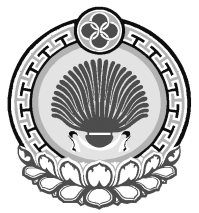 ХАЛЬМГ  ТАНhЧИН ЯШАЛТИНСК  РАЙОНА МАНЫЧСК МУНИЦИПАЛЬНБYРДЭЦИИНАДМИНИСТРАЦтел/факс/84745/97253, manicheskoe.smo@mail.ruтел/факс/84745/97253, manicheskoe.smo@mail.ruтел/факс/84745/97253, manicheskoe.smo@mail.ru № п/пНаименование мероприятияСрок
исполненияОтветственные исполнители № п/пНаименование мероприятияСрок
исполненияОтветственные исполнители № п/пНаименование мероприятияСрок
исполненияОтветственные исполнители14Участие муниципальных служащих, в должностные обязанности которых входит участие в противодействии коррупции, в мероприятиях по профессиональному развитию в области противодействия коррупции, в том числе их обучение по дополнительным профессиональным программам в области противодействия коррупции;б) участие лиц, впервые поступивших на муниципальную службу или на работу в соответствующие организации и замещающих должности, связанные с соблюдением антикоррупционных стандартов, в мероприятиях по профессиональному развитию в области противодействия коррупции;в) участие муниципальных служащих в должностные обязанности которых входит участие в проведении закупок товаров, работ, услуг для обеспечения муниципальных нужд, в мероприятиях по профессиональному развитию в области противодействия коррупции, в том числе их обучение по дополнительным профессиональным программам в области противодействия коррупции.4 квартал 2021 г.в течение годав течение годаОрганы местного самоуправления Органы местного самоуправления 